Ո Ր Ո Շ ՈՒ Մ«13»  դեկտեմբերի  2023 թվականի N 253-Ա«ՀԱՅԿԱԿԱՆ ԿԱՐԻՏԱՍ»  ԲԱՐԵՍԻՐԱԿԱՆ ՀԱՍԱՐԱԿԱԿԱՆ ԿԱԶՄԱԿԵՐՊՈՒԹՅԱՆԸ ՈՐՊԵՍ ՆՎԻՐԱՏՎՈՒԹՅՈՒՆ ԴՐԱՄԱԿԱՆ ՄԻՋՈՑՆԵՐ ՀԱՏԿԱՑՆԵԼՈՒ ՄԱՍԻՆ  «Հայկական Կարիտաս» բարեսիրական հասարակական կազմակերպությունն իրականացնում է «Տաք ձմեռ տարեցների համար» ծրագիրը, որը նպաստում է տարեցների առողջության պահպանմանը՝ ձմռան ամիսներին հոգալով նրանց բնակարանների ջեռուցման խնդիրները:  Նկատի ունենալով վերոգրյալը, ղեկավարվելով «Տեղական ինքնակառավարման մասին» օրենքի 10-րդ հոդվածի  11-րդ  մասով, Հայաստանի  Հանրապետության Շիրակի մարզի Գյումրի համայնքի ավագանու 2017թվականի նոյեմբերի 06-ի N 119-Նորոշման 1-ին կետով հաստատված կարգի 10-րդ և 11-րդ կետի դրույթներով և հիմք ընդունելով «Հայկական Կարիտաս» բարեսիրական հասարակական կազմակերպության (այսուհետ՝ կազմակերպություն) գործադիր տնօրեն Գագիկ Տարասյանի գրությունը (Գյումրու համայնքաապետարանում մուտքագրված` 2023 թվականի հոկտեմբերի 04-ին N21163 թվագրմամբ)՝ Հայաստանի  Հանրապետության Շիրակի մարզի Գյումրի համայնքի ավագանին որոշում է.         1. Կազմակերպությանը որպես նվիրատվություն հատկացնել 1 200 000 (մեկ միլիոն երկու հարյուր հազար) Հայաստանի  Հանրապետության դրամ`  2023-2024 թվականների ձմռան ընթացքում համայնքի թվով 390 (երեք հարյուր իննսուն) կարիքավոր ծերերի  ջեռուցման կարիքները հոգալու նպատակով:2.Հանձնարարել Հայաստանի Հանրապետության Շիրակի մարզի Գյումրու համայնքապետարանի աշխատակազմի ֆինանսատնտեսագիտական բաժնի պետ-գլխավոր ֆինանսիստին՝ սույն որոշման 1-ին կետում նշված գումարի հատկացումը կատարել Հայաստանի  Հանրապետության Շիրակի մարզի Գյումրի համայնքի 2023 թվականի բյուջեի 10/7/1 գործառական դասակարգման (4819) «Նվիրատվություններ այլ շահույթ չհետապնդող կազմակերպություններին» տնտեսագիտական դասակարգման հոդվածից` օրենքով սահմանված կարգով:  3. Սույն որոշումն ուժի մեջ է մտնում կազմակերպության գործադիր տնօրեն Գագիկ Տարասյանին պատշաճ իրազեկելու օրվան հաջորդող օրվանից:Կողմ (31)                                   Դեմ (0)                           Ձեռնպահ (0)ՀԱՅԱՍՏԱՆԻ ՀԱՆՐԱՊԵՏՈՒԹՅԱՆՇԻՐԱԿԻՄԱՐԶԻ ԳՅՈՒՄՐԻ ՀԱՄԱՅՆՔԻ ՂԵԿԱՎԱՐ    		                         ՎԱՐԴԳԵՍ  ՍԱՄՍՈՆՅԱՆ ԻՍԿԱԿԱՆԻՀԵՏ ՃԻՇՏ է՝  ԱՇԽԱՏԱԿԱԶՄԻ ՔԱՐՏՈՒՂԱՐ                                                                           ԿԱՐԵՆ ԲԱԴԱԼՅԱՆք.Գյումրի«13» դեկտեմբերի, 2023 թվական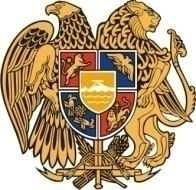 Հ Ա Յ Ա Ս Տ Ա Ն ԻՀ Ա Ն Ր Ա Պ Ե Տ Ո Ւ Թ Յ ՈՒ ՆՇ Ի Ր Ա Կ Ի   Մ Ա Ր Զ Գ Յ ՈՒ Մ Ր Ի   Հ Ա Մ Ա Յ Ն Ք Ի   Ա Վ Ա Գ Ա Ն Ի3104 , Գյումրի, Վարդանանց հրապարակ 1Հեռ. (+374  312)  2-22-00; Ֆաքս (+374  312)  3-26-06Էլ. փոստ gyumri@gyumri.amՎ.ՍամսոնյանԳ.ՄելիքյանԼ.ՍանոյանՄ.ՍահակյանՏ.ՀովհաննիսյանԱ.ՀովհաննիսյանԹ.ՀամբարձումյանՆ.ՊողոսյանԳ.ՊասկևիչյանԽ.ՎարաժյանՍ.ՀովհաննիսյանՀ.ԱսատրյանՍ.ԽուբեսարյանԱ.Բեյբուտյան Ա. ՊապիկյանՔ.Հարությունյան Ն.Ղազարյան Ա.ՄաթևոսյանԶ.Միքայելյան Ե. ԽանամիրյանՇ.Արամյան Լ.ՄուրադյանՀ.ՍտեփանյանՎ.ՀակոբյանԿ.Սոսյան Ս.ԱդամյանԳ. ՄանուկյանԿ.ՄալխասյանԿ. Ասատրյան Ն.ՄիրզոյանՀ.Մարգարյան 